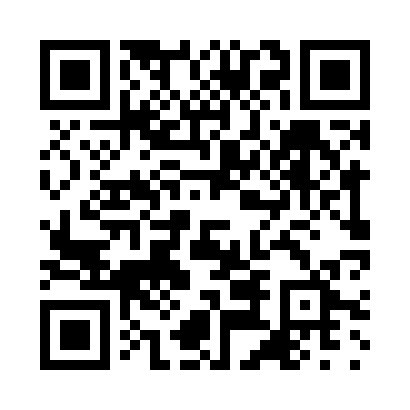 Prayer times for Sutivan, CroatiaWed 1 May 2024 - Fri 31 May 2024High Latitude Method: NonePrayer Calculation Method: Muslim World LeagueAsar Calculation Method: ShafiPrayer times provided by https://www.salahtimes.comDateDayFajrSunriseDhuhrAsrMaghribIsha1Wed3:545:4712:514:467:569:422Thu3:525:4512:514:467:589:433Fri3:505:4412:514:467:599:454Sat3:485:4312:514:478:009:475Sun3:465:4112:514:478:019:496Mon3:445:4012:514:488:029:507Tue3:425:3912:514:488:039:528Wed3:405:3712:514:488:049:549Thu3:395:3612:514:498:059:5610Fri3:375:3512:514:498:079:5711Sat3:355:3412:514:498:089:5912Sun3:335:3312:504:508:0910:0113Mon3:315:3212:504:508:1010:0214Tue3:295:3112:504:508:1110:0415Wed3:275:2912:514:518:1210:0616Thu3:265:2812:514:518:1310:0817Fri3:245:2712:514:518:1410:0918Sat3:225:2612:514:528:1510:1119Sun3:215:2612:514:528:1610:1320Mon3:195:2512:514:528:1710:1421Tue3:175:2412:514:538:1810:1622Wed3:165:2312:514:538:1910:1823Thu3:145:2212:514:538:2010:1924Fri3:135:2112:514:548:2110:2125Sat3:115:2112:514:548:2210:2226Sun3:105:2012:514:548:2310:2427Mon3:085:1912:514:558:2410:2528Tue3:075:1912:514:558:2510:2729Wed3:065:1812:524:558:2610:2830Thu3:055:1712:524:568:2710:3031Fri3:035:1712:524:568:2710:31